Spring Post PS932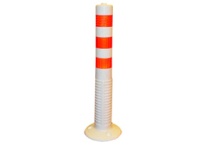 Spring Post PS 930 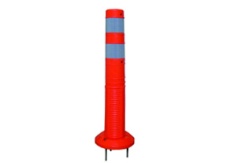 Plastic Speed Bump PS 1006 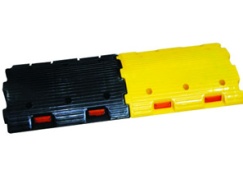 Rubberized Speed Bumps - PS1013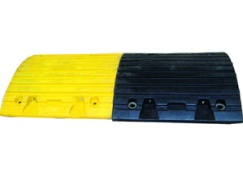 ABS Road Studs PS 972A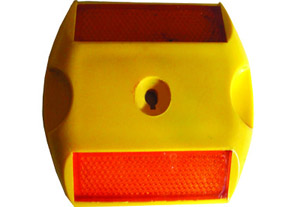 Road Barrier (B1 - B2 - B3)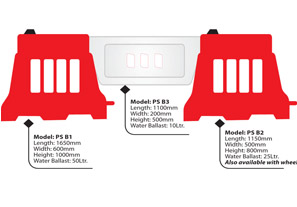 Road Barrier 1506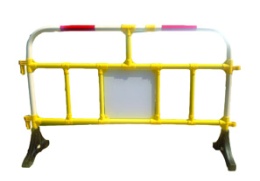 Clump Delineator PS 953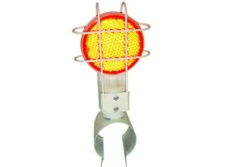 PU Corner Guards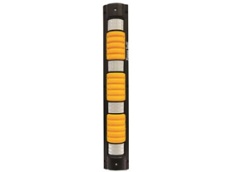 Plastic Wheel Stopper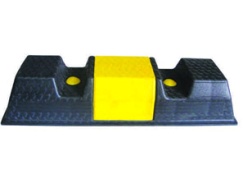 Wheel Clamp Lock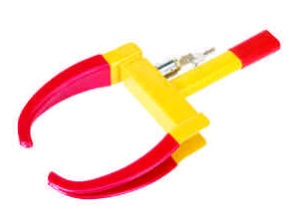 